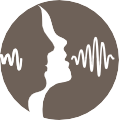 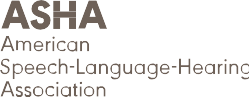 Componenti della comunicazione sociale© 1997-2021 American Speech-Language-Hearing AssociationInterazione socialeInterazione socialeStile e contesto del discorso - Influenze culturaliDifferenze di comunicazione di genereAlternanza di codiceInterferenza linguistica (influenza di una lingua su un’altra)Regole per la cortesia linguistica Ragionamento socialeCompetenza sociale legata ai pariAttività sociali (ad esempio, accesso a gruppi di pari, gioco cooperativo)Risoluzione dei conflittiRelazioni di potere (ad esempio dominanza/differenza)Cognizione socialeCognizione socialeTeoria della mente (ToM): capacità di attribuire gli stati emotivi a sé stessi e agli altri; comprendere che gli altri hanno conoscenze, desideri ed emozioni che possono essere diversi dai propriInferenza Presupposto Competenza emotivaregolazione emotiva comprensione emotivaespressione emotiva (ad esempio, regolare efficacemente il proprio stato emotivo e il proprio comportamento mentre si concentra l'attenzione su aspetti salienti dell'ambiente e ci si impegna nell'interazione sociale)Funzionamento esecutivo (ad esempio, organizzazione, pianificazione, attenzione, risoluzione dei problemi, auto-monitoraggio del futuro, comportamento mirato all'obiettivo)Attenzione congiunta (ad esempio, orientamento sociale, stabilire un'attenzione condivisa, monitorare gli stati emotivi e considerare le intenzioni dell’altro)PragmaticaComunicazione verbaleAtti verbali (ad esempio, richieste, risposte, commenti, istruzioni, richieste, promesse e altre funzioni di comunicazione)Intenzioni comunicative (atti comunicativi) Atti perlocutori / illocutori / locutori ProsodiaMassime conversazionali di Grice (quantità, qualità, relazione, modo)DiscorsoStile-conversazionale, narrativo, espositivo, proceduraleInterazione/transazione Coesione/coerenza Reattività/assertività Mantenimento dell'argomento/introduzione/reattività/cambiamentoReciprocità sociale (ad esempio, iniziare e rispondere alle richieste di interazione, rispettare i turni di comunicazione)Interruzione e riparazione della comunicazione Forme deitticheContingenza/adiacenzaCo-costruzione del significato Conoscenza degli eventiTesti scrittiPragmaticaComunicazione non verbaleLinguaggio del corpo (postura e posizionamento) 
GestualitàEspressioni facciali Contatto visivoSguardo (spostamenti dello sguardo) ProssemicaGesti deitticiComportamento difficoltoso come mezzo di comunicazioneElaborazione del linguaggio (espressivo e ricettivo)Elaborazione del linguaggio (espressivo e ricettivo)Comprensione della lingua parlata e scritta Espressione della lingua parlata e scritta Morfologia (forme delle parole)Sintassi (ordine delle parole)Semantica - vocabolario generale e specifico della disciplina (ad esempio, scienze, matematica, studi sociali)Competenze fonologiche per la decodifica dell'ortografia e della letturaQuesta tabella è stata realizzata utilizzando le seguenti risorse: Grice, 1975; Nelson, 1978; and Timler, Olswang, & Coggins, 2005.Questa tabella è stata realizzata utilizzando le seguenti risorse: Grice, 1975; Nelson, 1978; and Timler, Olswang, & Coggins, 2005.Questa tabella è stata realizzata utilizzando le seguenti risorse: Grice, 1975; Nelson, 1978; and Timler, Olswang, & Coggins, 2005.